ประกาศเรื่อง   การขอรับทุนการศึกษาบุตรสมาชิกสหกรณ์	เนื่องด้วย คณะกรรมการดำเนินการสหกรณ์ออมทรัพย์ไทยยาซากิและในเครือ จำกัด จะดำเนินการพิจารณาคัดเลือกสมาชิกสหกรณ์ที่มีคุณสมบัติตามที่สหกรณ์กำหนด เพื่อรับทุนส่งเสริมการศึกษาบุตรประจำปี 2561 ทุนละ 2,000 บาท จำนวนรวม 700 ทุน ในการนี้ท่านสมาชิกสามารถติดต่อขอรับแบบฟอร์มใบขอทุนการศึกษาบุตรได้ที่สำนักงานสหกรณ์ทุกสาขา โดยสมาชิกสามารถยื่นใบขอทุนการศึกษาบุตรของสมาชิกสหกรณ์พร้อมเอกสารประกอบตามที่กำหนดได้ที่สำนักงานสหกรณ์ทุกสาขาตั้งแต่วันที่ 2 กรกฎาคม2561 ถึงวันที่ 20 กรกฎาคม 2561 ทั้งนี้ สหกรณ์ฯ จะประกาศรายชื่อสมาชิกผู้ได้รับทุนหลังการคัดเลือกให้ทราบต่อไป	ประกาศมา ณ วันที่ 26 มิถุนายน 2561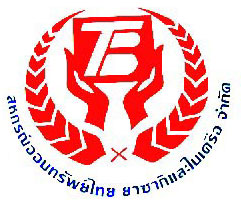 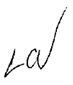 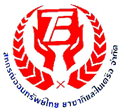                                                                                 (นางสาวอาอีซะ  เลงัง)				                                  ประธานกรรมการ					        สหกรณ์ออมทรัพย์ไทยยาซากิและในเครือ จำกัด